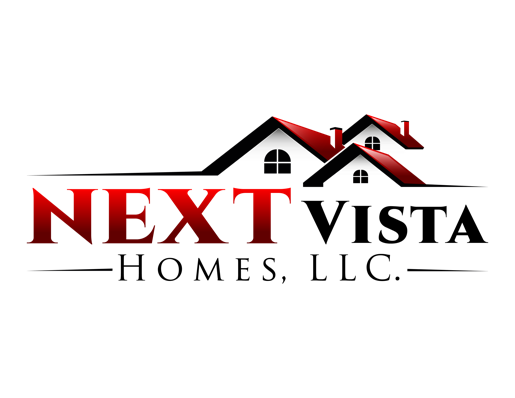 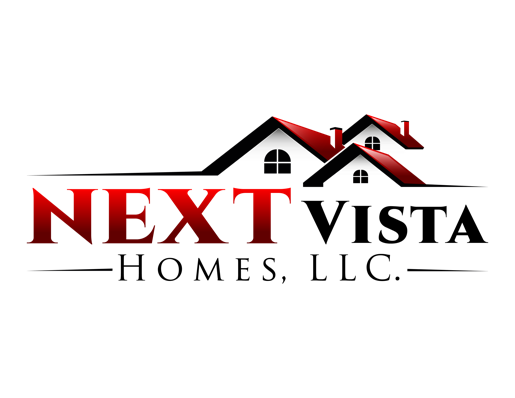 Black Slate Stainless Appliance Package Includes – free –standing 5 burner gas range, Energy Star dishwasher and microwave•9” deep single bowl stainless steel under-mount sink•Ice maker connection•Granite kitchen countertops•42” cabinets with decorative crown moldings•1/3 horsepower garbage disposal unit•Engineered Lux Vinyl floors in kitchen/breakfast room•Recessed can lighting per plan•Microwave/cooktop vent to outsideHuge Granite Island/Bar•Chrome faucetWalk-in pantry*Engineering and Construction Standards•Professionally engineered and inspected post/tension foundation (inspected during pour by engineering company)•Manufacture warranty on all appliances•2-10 structural warranty•Smoke detectors per National Electrical Code•Minimum pre-wired for 2 phone jacks and 2 cable outlets•Ground Fault Circuit Interrupter (GFCI) plugs installed per plan and code•PEX water distribution system•Insulated plumbing on exterior walls•Copper electrical wiring•Performance testing on every home/ Home Energy Rating Score (HERS)•Third party inspections at 3 stages of constructionEnergy Savings•Thermally affiliant vinyl double pane low-E windows•High Efficiency 16 SEER HVAC SystemR-6 Insulated ductwork for HVAC systemSmart digital-programmable thermostat•High efficiency gas furnace•R-30 blown insulation in attic area•Polyfoam insulation sealant around all windows, doors, and bottom plate•Attic vented with perforated soffit vents, air hawks and ridge vents*•Energy saving LED light bulbs•Low-flow shower heads•Ceiling fan light kit all Bedroom and Family RoomOversized master bedrooms and bathrooms with large walk-in closets•Ceiling fan standard in master bedroom•Marble vanity countertops with integrated sinkGRANITE His/her master vanity•High-quality chrome fixtures•Full tile flooring in master bath•Chrome towel bar and paper holder•Elongated commode•Privacy door lock•Built in shoe rack in closet•Oversized standup shower•Ceramic shower surroundings•Cabinets to match kitchen Secondary BathsSteel tub with tile surroundingsGRANITE vanity countertops with integrated sink•High-quality chrome fixturesVanity cabinets match kitchen cabinets•Full tile flooring in secondary bath•Chrome towel bar and paper holder3 Elongated commodes•Pedestal sink in half bath Exterior DetailsExecutive wrap around brick skirt in front •Cemplank fiber-cement lapped siding and soffit•Cemplank fiber-cement soffit, fascia, and trim•Fully sodded front and side yards to fence •Covered patio at rear door per plan*•High quality composite, 30-year manufacturer’s warranty shingles•Elegant raised panel door, with lifetime warranty•Screens on operable windows•Cast stone address plaque •Raised panel metal, 16’ wide garage door•Pre-wired for 1 garage door openers•Door hardware and deadbolt locks on all exterior doors3 hose bibs with anti-siphoning device•Satin nickel door hardwareInterior Design FeaturesTextured, raised - panel interior doorsCustom Energy lighting package9' Ceilings throughoutAll bedroom’s LEVEL 2 carpet.•Ceramic Engineer Plan in entry, kitchen, breakfast, and wet areas•Name brand carpet over 3/8” padding•Laundry room with gas and or electric dryer connection•Carbon Monoxide detectors throughout homes•Sheetrock finished garage•Interior painting•Rounded sheetrock corners per plan**Note: specifications are subject to change without notice.POINT AQUARIUS POA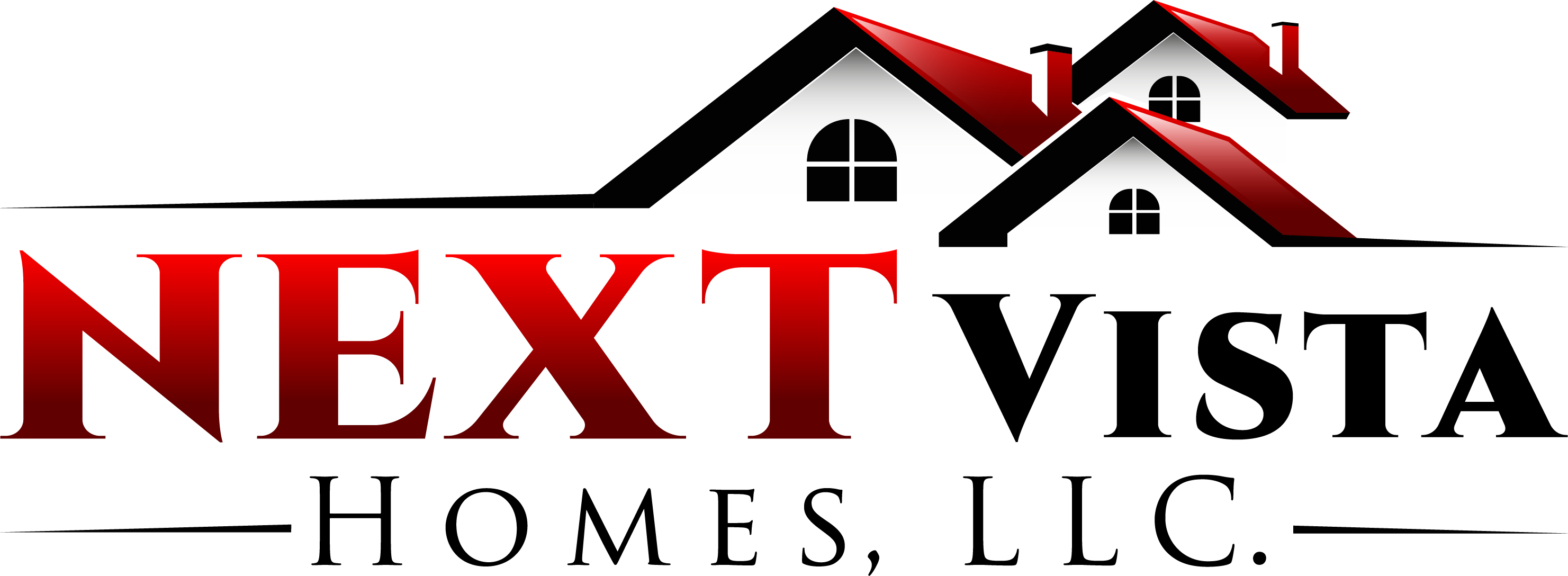 IMPORTANT PHONE NUMBERSEmergencyMontgomery County Sherriff    911       936-760-5800Constable Precinct #1       936-539-7821Commissioner Precinct One       939-539-7815Justice of the Peace Precinct One       936-539-7801NON-Emergency Fire and EMS       936-856-5111Forest Fire       936-273-2297Conroe Regional Medical Center       936-539-1111504 Medical Center Blvd. Conroe, TX 77304       888-633-2687Memorial Hermann The Woodlands 9250 PinecroftThe Woodlands, TX 77380281-364-2300St. Luke’s Hospital The Woodlands 17200 St. Luke’s WayThe Woodlands, TX 77384       939-266-2000HealthsSouth Rehab Hospital North Houston 4000 South WellmanConroe, TX 77384936-856-4199   713-367-5533CenterPoint Energy (Gas Service)800-752-8036centerpointenergy.comWagner Water Services936-856-4199pointaquariusmud.orgVerizon (Telephone Server)800-483-4400verizon.comEntergy (Electric Service)800-368-3749entergy.comRepublic (Garbage Collection)713-726-7300republicservices.comSuddenlink (Cable and Internet Service) 877-423-2743suddenlink.netDriver’s License        936-539-3754License Plates936-539-7897Voter Registration936-539-7843Boat Registration and License713-224-1919Montgomery County Tax Office936-539-7897Animal Control936-442-7738Childen’s Protective Service936-760-4701MC Women’s Center Crisis Hotline936-539-2373Meador Memorial Library936-856-4411Montgomery County Library936-539-7814National Weather Service713-529-4444Poison Information Center800-222-1222